Рабочая программа сопровождается следующим программно-методическим обеспечением:Примерная основная образовательная программа основного общего образования» (одобрена решением федерального учебно-методического объединения по общему образованию, протокол от 08.04.2015 N 1/15) (ред. от 04.02.2020).Авторская программа. Русский язык. Рабочие программы. Предметная линия учебников Т.А.Ладыженской, М.Т.Баранова, Л.А.Тростенцовой и других. 5-9 классы» (М: «Просвещение», 2016 г.;  Богданова Г.А. Уроки русского языка в 7 классе: Кн. для учителя. – М.: Просвещение, 2007.      Литература для учителяБогданова Г.А. Сборник диктантов по русскому языку: 5-9 кл.: кн. для учителя. – М.: Просвещение, 2005.Богданова Г.А. Уроки русского языка в 7 классе: Кн. для учителя. – М.: Просвещение, 2007.Бройде М. Русский язык в упражнениях и играх. – М.: Рольф, 2001.ВлодавскаяЕ.А.Контрольные и проверочные работы по русскому языку: 7 кл.: к учебнику М.Т.Баранова и др. «Русский язык.7 класс». – М.: Экзамен, 2004.Никитина Е.И. Уроки развития речи. 7 кл. – М.: Дрофа, 2001.Новикова Л.И. Поурочные разработки по русскому языку: 7 кл. – М.: Экзамен, 2008.Полежаева Е.А. Современные открытые уроки русского языка.  класс. – Ростов-на-Дону: Феникс, 2002.Сборник диктантов по орфографии: правописание морфем /Авт.-сост. Т.А.Попова. – Ростов н/Д.: Феникс, 2009. Соловьева Н.Н. Карточки для дифференцированного контроля по русскому языку. 7 класс. – М.: Материк Альфа, 2001.Федорова М.В. Уроки русского языка в 7 классе: Кн. для учителя. – М.: Просвещение, 2001.      Литература для учащихсяАхременкова Л.А. К пятерке шаг за шагом, или 50 занятий с репетитором: Русский язык: 7 класс. – М.: Просвещение, 2007.Богданова Г.А. Русский язык: рабочая тетрадь для 7 класса. В 2-х частях. – М.: Издательский Дом «ГЕНЖЕР», 2011.Жердева Л.А. Русский язык в средней школе: карточки-задания: Синтаксис, пунктуация. – Новосибирск: Сиб. университетское изд-во. – М.: Гуманит. изд. центр ВЛАДОС, 2002.    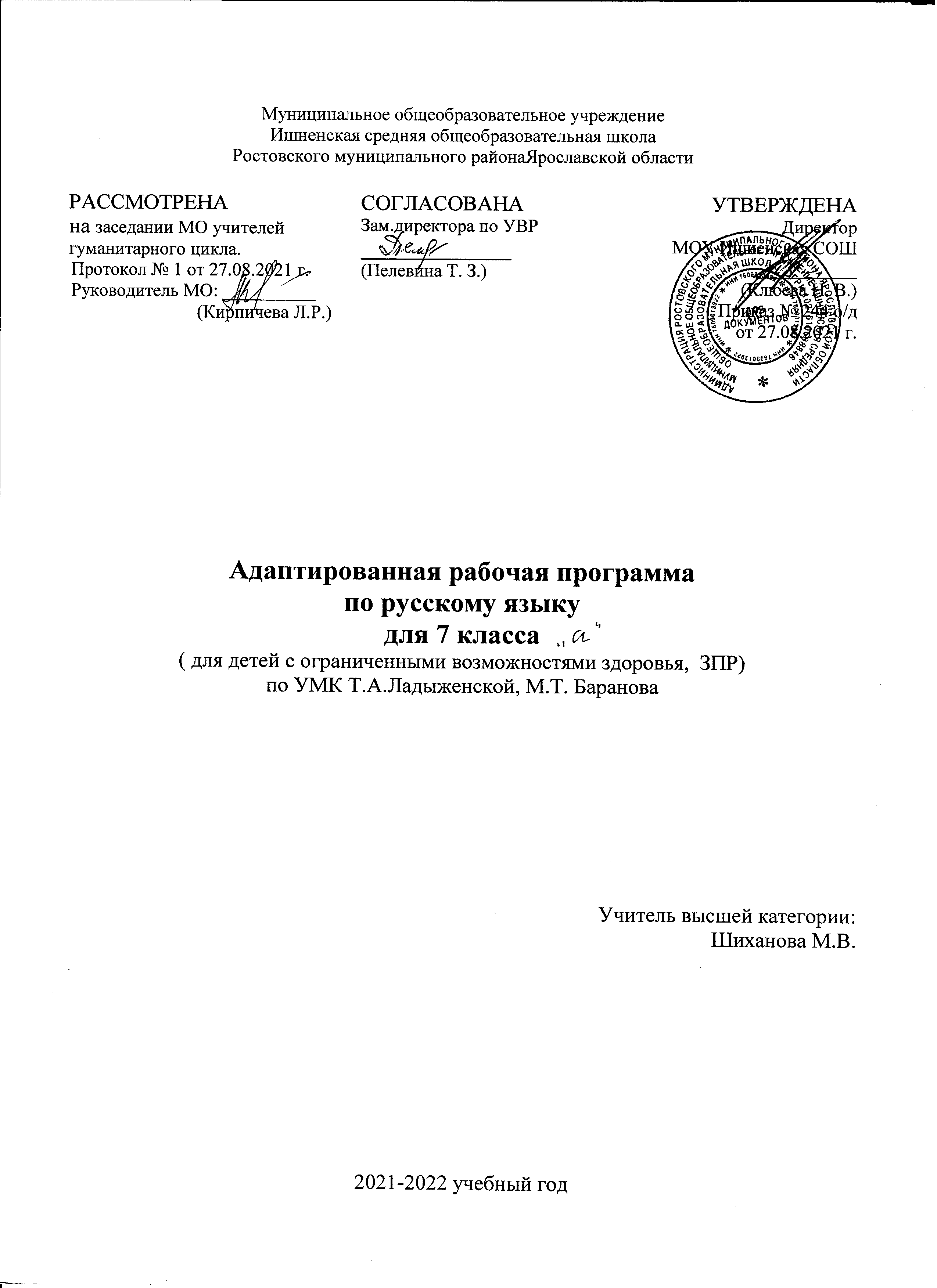 Адаптированная рабочая программа по русскому языку для 7 класса разработана на основе нормативных документов:Федеральный государственный образовательный стандарт среднего общего образования
(утв. приказом Министерства образования и науки РФ от 17 мая 2012 г. N 413). С изменениями и дополнениями от: 29 декабря 2014 г., 31 декабря 2015 г., 29 июня 2017 г., 24 сентября, 11 декабря 2020 г.«Примерная основная образовательная программа основного общего образования» (одобрена решением федерального учебно-методического объединения по общему образованию, протокол от 08.04.2015 N 1/15) (ред. от 04.02.2020).Основная образовательной программа МОУ Ишненская СОШ.Авторская программа. Русский язык. Рабочие программы. Предметная линия учебников Т.А.Ладыженской, М.Т.Баранова, Л.А.Тростенцовой и других. 5-9 классы» (М: «Просвещение», 2016 г.;  Приказ Министерства образования и науки РФ от 17 мая 2012 г. N 413 «Об утверждении федерального государственного образовательного стандарта среднего общего образования» (с изменениями и дополнениями). С изменениями и дополнениями от 11.12. 2020 г.Приказ Министерства просвещения Российской Федерации "Об утверждении федерального перечня учебников, допущенных к использованию при реализации имеющих государственную аккредитацию образовательных программ начального общего, основного общего, среднего общего образования организациями, осуществляющими образовательную деятельность" от 20.05.2020 № 254;Методическое письмо о преподавании учебных предметов «русский язык» и «родной язык (русский)» в 2021–2022 учебном году (составитель: Киселева Н. В.,  доцент КГД ГАУ ДПО ЯО ИРО, канд. культурологии)Программа воспитания МОУ Ишненская СОШ (проект), 2020г.Примерная программа воспитания, одобренная решением федерального учебно- методического объединения по общему образованию (протокол от 2 июня 2020 г. № 2/20), Москва,2020.Реализация учебной программы обеспечивается учебником Русский язык. 7 класс [Текст] : учебник для 7 класса общеобразовательных организаций : в двух частях / М.Т. Баранов и др.- 3-е изд., Москва : Просвещение, 2021 (входит в федеральный перечень рекомендованных учебников на 2021-2022 учебный год, содержание которых соответствует Федеральному государственному образовательному стандарту основного общего образования).По учебному плану на изучение русского языка в 7 классе  отводится 136 часов, что составляет 4 часа в неделю.Адаптированная программа обучения составлена с учётом принципов системности, научности и доступности, а также преемственности и перспективности между различными разделами курса. Уроки спланированы с учётом знаний, умений и навыков по предмету, которые сформированы у школьника в предыдущем классе.Современное обеспечение адекватных условий обучения и воспитания детей с задержкой психического развития способствует преодолению неуспеваемости учащихся, охране здоровья, профилактике асоциального поведения, их психических и физических нарушений. Программа специального (коррекционного) обучения составлена с учетом требований современной жизни общества и тех проблем, которые затрагивают интересы и потребности детей с ограниченными возможностями здоровья. Современное обеспечение адекватных условий обучения и воспитания детей с задержкой психического развития способствует преодолению неуспеваемости учащихся, охране здоровья, профилактике асоциального поведения, коррекции их психических и физических нарушений.        Коррекционно-развивающие задачи для детей с ОВЗ:- использовать процесс обучения русскому языку для повышения общего развития учащихся и коррекции недостатков их познавательнойдеятельности и личностных качеств;- воспитывать у учащихся трудолюбие, самостоятельность, терпеливость, настойчивость, любознательность, формировать умение планироватьсвою деятельность.Наряду с этими задачами на занятиях решаются и специальные задачи, направленные на коррекцию умственной деятельности школьников.Образовательно-коррекционные:1. Формирование правильного понимания и отношения к языковедческим законам.2. Овладения учащимися умений наблюдать, различать, сравнивать и применять усвоенные лингвистические знания в повседневной жизни.3. Развитие навыков и умений самостоятельно работать с учебником, наглядным и раздаточным материалом.Воспитательно-коррекционные:1. Формирование у обучающихся качеств творчески думающей и легко адаптирующейся личности.2. Формирование здорового образа жизни.3. Воспитание положительных качеств, таких как, честность, настойчивость, отзывчивость, самостоятельность.4. Воспитание чувства ответственности за личную безопасность, ценностного отношения к своему здоровью и жизни.Коррекционно-развивающие:1. Развитие и коррекция познавательной деятельности.2. Развитие и коррекция устной и письменной речи.3. Развитие и коррекция эмоционально - волевой сферы на уроках русского языка.4. Повышение уровня развития, концентрации, объёма, переключения и устойчивости внимания.5. Повышение уровня развития наглядно-образного и логического мышления.6. Развитие приёмов учебной деятельности.Основные направления коррекционной работы:развитие зрительного восприятия и узнавания;развитие основных мыслительных операций;развитие наглядно-образного и словесно-логического мышления;коррекция нарушений эмоционально-личностной сферы;развитие речи и обогащение словаря;коррекция индивидуальных пробелов в знаниях, умениях, навыках.Программа для детей с ОВЗ построена с учетом принципов системности, научности и доступности, а также преемственности и перспективности между разделами курса. Уроки спланированы с учетом знаний, умений и навыков по предмету, которые сформированы у школьников в процессе реализации принципов развивающего обучения. Для пробуждения познавательной активности и сознательности учащихся в уроки включены сведения из истории русского языка, прослеживаются процессы формирования языковых явлений, их взаимосвязь.Материал в программе подается с учетом  возможностей учащихся.В программе предусмотрены вводные уроки о русском языке, раскрывающие роль и значение русского языка в нашей стране и за ее пределами. Программа рассчитана на прочное усвоение материала, для чего значительное место в ней отводится повторению. Для этого в начале и в конце года выделяются специальные часы. В 7 классе в разделе «Повторение изученного в 5—6 классах» определено содержание этой работы, что продиктовано необходимостью правильно решать вопросы преемственности между начальным и средним звеном обучения. Для организации систематического повторения, проведения различных видов разбора подобраны примеры из художественной литературы.При изучении предмета  значительное количество коррекционных упражнений разного уровня сложности, к которым предусмотрены интересные, разнообразные задания, активизирующие мыслительную деятельность учащихся. При изучении разделов решаются и другие задачи: речевого развития учащихся, формирования общеучебных умений (слушать, выделять главное, работать с книгой, планировать последовательность действий, контролировать и др. ).В программе также выделены часы на развитие связной речи. Темы по развитию речи — речеведческие понятия и виды работы над текстом — пропорционально распределяются между грамматическим материалом. Это обеспечивает равномерность обучения речи, условия для его организации.ПЛАНИРУЕМЫЕ РЕЗУЛЬТАТЫ ОСВОЕНИЯ УЧЕБНОГО ПРЕДМЕТА Личностные результаты:понимание культурно-исторической и эстетической ценности языка, его роли в развитии личности, достаточный объем знаний по языку для организации речевого общения.воспитание уважения к русскому языку, сознательного отношения к нему как явлению культуры, средству освоения морально-этических нормдостаточный словарный запас и объем грамматических средств (обеспечение речевого общения).Метапредметные результаты:владение всеми видами речевой деятельности;способность использовать русский язык как средство получения знаний в других областях, повседневной жизни;взаимодействие в процессе речевого общения;овладение нормами речевого поведения в ситуациях формального и неформального межличностного и межкультурного общения.Предметные результаты:овладение общими сведениями о языке;усвоение основ научных знаний, понимание взаимосвязи его уровней и единиц; опознавание и анализ единиц и грамматических категорий языка;освоение базовых понятий лингвистики;опознавание и анализ основных единиц языка, грамматических категорий языка, употребление языковых единиц адекватно речевой ситуации;овладение стилистическими ресурсами, нормами языка, нормами речевого этикета; понимание и использование грамматической и лексической синонимии.Общие учебные умения, навыки и способы деятельностиВ процессе изучения русского  языка совершенствуются и развиваются следующие общеучебные  умения:коммуникативные (владение всеми видами речевой деятельности и основами культуры устной и письменной речи, базовыми умениями и навыками использования языка в жизненно важных для учащихся сферах и ситуациях общения),интеллектуальные (сравнение и сопоставление,  обобщение, абстрагирование, оценивание и классификация),информационные (умение осуществлять библиографический поиск, извлекать информацию из различных источников, умение работать с текстом),организационные (умение формулировать цель деятельности, планировать ее, осуществлять самоконтроль, самооценку, самокоррекцию).одержание учебного материалаРусский язык как развивающееся явление  (1 ч)ПОВТОРЕНИЕ ПРОЙДЕННОГО В V—VI КЛАССАХ  (8 ч + 3 ч)Публицистический стиль, его жанры, языковые особенности.МОРФОЛОГИЯ. ОРФОГРАФИЯ. КУЛЬТУРА  РЕЧИПричастие  (22 ч + 6 ч)I. Повторение пройденного о глаголе в V и VI классах. Причастие. Свойства прилагательных и глаголов у причастия. Синтаксическая роль причастий в предложении. Действительные и страдательные причастия. Полные и краткие страдательные причастия. Причастный оборот; выделение запятыми причастного оборота. Текстообразующая роль причастий.Склонение полных причастий и правописание гласных в падежных окончаниях причастий. Образование действительных и страдательных причастий настоящего и прошедшего времени (ознакомление).Не с причастиями. Правописание гласных в суффиксах действительных и страдательных причастий. Одна и две буквы н в суффиксах полных причастий и прилагательных, образованных от глаголов. Одна буква н в кратких причастиях.II.Умение правильно ставить ударение в полных и кратких страдательных причастиях (принесённый, принесён, принесена, принесено, принесены), правильно употреблять причастия с суффиксом -ся, согласовывать причастия с определяемыми существительными, строить предложения с причастным  оборотом.III.Описание внешности человека: структура текста, языковые особенности (в том числе специальные «портретные» слова). Устный пересказ исходного текста с описанием внешности. Выборочное изложение текста с описанием внешности. Описание внешности знакомого по личным впечатлениям, по фотографии.Виды публичных общественно-политических выступлений. Их структура.Деепричастие (8 ч + 2 ч)I.  Повторение пройденного о глаголе в V и VI классах.Деепричастие. Глагольные и наречные свойства деепричастия. Синтаксическая роль деепричастий в предложении. Текстообразующая роль деепричастий. Деепричастный оборот; знаки препинания при деепричастном обороте. Выделение одиночного деепричастия запятыми (ознакомление). Деепричастия совершенного и несовершенного вида  и их образование.Не с деепричастиями.II. Умение правильно строить предложение с деепричастным оборотом.III. Рассказ по картине.Наречие  (20 ч + 5 ч)I. Наречие как часть речи. Синтаксическая роль наречий в предложении. Степени сравнения наречий и их образование. Текстообразующая   роль   наречий.   Словообразование   наречий.Правописание не с наречиями на -о и -е; не- и ни- в наречиях. Одна и две буквы я в наречиях на -о и -е.Буквы о, я, е после шипящих на конце наречий. Суффиксы -о и -а на конце наречий. Дефис между частями слова в наречиях. Слитные и раздельные написания наречий. Буква ъ после шипящих на конце наречий.II. Умение правильно ставить ударение в наречиях. Умение использовать в речи наречия-синонимы и  антонимы.III.Описание действий как вид текста: структура текста, его языковые особенности. Пересказ исходного текста с описанием действий.УЧЕБНО_НАУЧНАЯ РЕЧЬ (1ч.)Категория состояния (2 ч+2ч)I. Категория состояния как часть речи. Ее отличие от наречий. Синтаксическая роль слов категории состояния.II. Выборочное изложение текста с описанием состояния человека или природы.СЛУЖЕБНЫЕ ЧАСТИ РЕЧИ. КУЛЬТУРА РЕЧИ (    ч)Предлог  (10 ч + 2 ч)I. Предлог как служебная часть речи. Синтаксическая роль предлогов в предложении. Непроизводные и производные предлоги. Простые и составные предлоги. Текстообразующая роль предлогов.Слитные и раздельные написания предлогов (в течение, ввиду, вследствие и др.). Дефис в предлогах из-за, из-под.II. Умение правильно употреблять предлоги в и на, с и из. Умение правильно употреблять существительные с предлогами по, благодаря, согласно, вопреки.Умение пользоваться в речи предлогами-синонимами.III. Рассказ от своего имени на основе прочитанного. Рассказ на основе увиденного на картине.Союз  (12 ч + 3ч)I. Союз как служебная часть речи. Синтаксическая роль союзов в предложении. Простые и составные союзы. Союзы сочинительные и подчинительные; сочинительные союзы — соединительные, разделительные и противительные. Употребление сочинительных союзов в простом и сложном предложениях; употребление подчинительных союзов в сложном предложении. Текстообразующая роль союзов.Слитные и раздельные написания союзов. Отличие на письме союзов зато, тоже, чтобы от местоимений с предлогом и частицами и союза также от наречия так с частицей же.II.Умение пользоваться  в речи союзами-синонимами.III. Устное рассуждение на дискуссионную тему; его языковые особенности.Частица  (14 ч + 4 ч)I. Частица как служебная часть речи. Синтаксическая роль частиц в предложении. Формообразующие и смысловые частицы. Текстообразующая роль частиц.Различение на письме частиц не и ни. Правописание не и ни с различными частями речи.II. Умение выразительно читать предложения с модальными частицами.III. Рассказ по данному сюжету.Междометие. Звукоподражательные слова  (3 ч)I. Междометие как часть речи. Синтаксическая роль междометий в предложении.Звукоподражательные слова  и  их отличие от  междометий. Дефис в междометиях. Интонационное выделение междометий. Запятая и восклицательный знак при междометиях.II. Умение   выразительно   читать   предложения   с   междометиями.ПОВТОРЕНИЕ И СИСТЕМАТИЗАЦИЯ ПРОЙДЕННОГО В VII КЛАССЕ  (7 ч + 2 ч)Реализация воспитательного потенциала уроков русского языка:уроки развития речи; уроки-практикумы;аналитическая работа с текстами на нравственные, духовные, гражданские темы;создание тематических проектов;использование дистанционных образовательных технологий обучения;подготовка индивидуальных сообщений на нравственные темы, предваряющих работу с определенным текстом;групповая работа над созданием проектов на уроках-практикумах.Тематическое планирование,в том числе с учетом рабочей программы воспитанияс указанием количества часов, отводимых на освоение каждой темы.КАЛЕНДАРНО – ТЕМАТИЧЕСКОЕ ПЛАНИРОВАНИЕ (136 часов в год, 4 часа в неделю).